Praktikumsmappe 2019- Kriterien / Anforderungen -Deckblatt 
Name der SchuleZeitraum des Praktikumseigener Name KlasseName, Ort des Betriebes Name des Betreuers im BetriebName der Betreuungslehrer
Inhaltsverzeichnis mit Seitenzahlangabe
Deckblatt				Inhaltsverzeichnis			Beschreibung des BetriebesBeschreibung des Berufes		Arbeitsplatzbeschreibung		Tätigkeitsbericht	Fragebogen		Reflexion				Beschreibung des Betriebes, in dem das Praktikum absolviert wird
genauer Name des PraktikumsbetriebsWas wird in dem Betrieb hergestellt? / Welche Dienstleistungen werden angeboten?Wer sind die Kunden?Anzahl der MitarbeiterAnzahl der AuszubildendenIn welchen Berufen wird ausgebildet?Welche Abteilungen / Bereiche gibt es?Was macht die Abteilung / der Bereich, in der / dem du eingesetzt warst?Welche Berufe gibt es in deiner Abteilung / deinem Bereich?Beschreibung des Berufes, in dem das Praktikum absolviert wird
genaue Berufsbezeichnung 
Organisation der Ausbildung – dual, schulisch, ...Dauer der Ausbildungtypische Tätigkeitentypische ArbeitsorteWelche Arbeitsmittel werden benötigt?ArbeitsbedingungenWelche Fähigkeiten und Fertigkeiten sind für den Beruf wichtig?In welchen Schulfächern sollte ich gut sein?Welcher Schulabschluss ist gefordert?AusbildungsvergütungHilfe: http://berufenet.arbeitsagentur.de/berufe - diese Seite führt dich zu ganz unterschiedlichen Berufen, wenn du dich weiter durchklickst, dann bekommst du die Informationen, die du benötigst! Fasse die Informationen zusammen und beschreibe mit deinen Worten – markieren, kopieren und einfügen möchte ich nicht erleben!Meine Arbeit/Arbeitsplatzbeschreibung
Wo habe ich gearbeitet? 
Berufe, bei denen es mehrere Arbeitsplätze gibt, den Hauptarbeitsplatz beschreiben 
Bsp.: Hotelfachfrau = die unterschiedlichen Arbeitsplätze nennen 
[Empfang, Restaurant, Zimmerbereich] und einen davon beschreibenwie sah mein Arbeitsplatz aus (Bilder, Skizzen, Beschreibungen, Fotos [vorher fragen, ob du Fotos machen darfst!] ...)?-> je anschaulicher, desto besserErklärung der Fachausdrücke (Fachwortschatz)Jeder Berufszweig hat zum Teil seine eigene Fachsprache, die man kennen muss. Informiere dich bei Mitarbeitern deines Praktikumsbetriebes. 
Schreibe hier die Fachausdrücke und Fachbegriffe auf, die dir während des Praktikums begegnet sind und erkläre sie. Fertige dazu eine Tabelle an.Ausführlicher Bericht über eine besondere Tätigkeit / einen Arbeitsvorgang 
Z.B. (Reparatur eines Radios, Operation eines Tieres, Tagesausflug mit Kindern des Kindergartens ...)genaue Beschreibung der Tätigkeit, d.h. die einzelnen Arbeitsschritte genau und ausführlich beschreibenFolgende Fragen sollten beantwortet werden:Wie lautete der Arbeitsauftrag und wer erteilte diesen Arbeitsauftrag?Welche Materialien/Werkzeuge wurden verwendet?Welche Aufgabe hattest du bei dieser besonderen Tätigkeit?Nenne die Arbeitsschritte in der richtigen Reihenfolge.Welche besonderen Aspekte mussten beachtet werden - Gefahrenvorschriften, rechtliche Aspekte …Hast du allein oder im Team gearbeitet?Wie erging es dir – fühltest du dich über-/unterfordert?Wie lange dauerte diese Tätigkeit? Benennung der ZeitenWelche Faktoren aus deiner Umgebung haben dich und deine Arbeit beeinflusst (Lärm, Geruch, Mitarbeiter, Zeitdruck ...)?so soll der Bericht aussehen:sehr anschaulich (Bilder Fotos, Skizzen)das Arbeitsergebnis (Foto), wenn möglich, in die Mappe einfügenTIPP:	Beginne frühzeitig mit der Stoffsammlung zu dem Bericht,	es erleichtert dir die Arbeit.FragebogenSiehe Arbeitsblatt FragebogenReflexion – AbschlussberichtVergleich zwischen deinen Erwartungen an das Praktikum und an den Beruf und dem, was du tatsächlich erlebt hastWas war anders als du es dir vorgestellt hast?Was war gleich/ähnlich?Wurden deine Erwartungen enttäuscht oder erfüllt?Welche persönlichen Erfahrungen hast du während deines Praktikums gemacht?positive und negative Erfahrungenkörperliche Belastungen im Vergleich zur Schule Wie empfandest du den Tagesablauf (8 Stunden Arbeit)?Wie sah der Umgang mit den Kollegen / Mitarbeitern aus?Kannst du dir vorstellen, in dem Beruf deine Ausbildung zu machen – wenn ja, warum; wenn nein, warum nicht?Formale Aspekte:Anschaulichkeit – je höher die Anschaulichkeit (Bilder, Zeichnungen und einheften von Materialien oder Arbeitsergebnissen), desto interessanter ist der BerichtVollständigkeit – alle o.g. Punkte müssen im Bericht wiederzufinden seinPraktikumsbericht muss in einer Textverarbeitung geschrieben werden (Open Office Write, Microsoft Word, …)der Bericht sollte keine Rechtschreib- und Zeichensetzungsfehler enthaltendie einzelnen Seiten sollen durchnummeriert seinfolgende Ränder müssen eingehalten werden:
2,5 cm oben	2,5 cm unten		2,5 cm rechts		2,5 cm linksSchriftgröße /-art: 12pt in Arial, Times New Roman, Helvetica oder Cambria
Zeilenabstand: einzeilig bis max. 1,5 Zeilen zu den einzelnen Kapiteln:Deckblatt	eine SeiteInhaltsverzeichnis	je nach Bedarf 1 – 2 SeitenBeschreibung des Betriebes	1 – 2 SeitenBeschreibung des Berufes	1 – 1,5 SeitenArbeitsplatzbeschreibung	1 – 2 SeitenTätigkeitsbericht	2 – 3 SeitenReflexion	1 – 2 SeitenDie Praktikumsmappe wird für das Fach Deutsch in ausgedruckter Form bis zum17. Mai 2019 bei den Fachlehrern abgegeben.Für das Fach Arbeitslehre erfolgt die Abgabe in digitaler Version. Diese sendest du ebenfalls bis zum 17. Mai 2019 an lausberg@schuleamsee.com oder bringst ihn mit zur Schule. Das Dateiformat sollte docx (Word), odt (OpenOffice) oder pdf sein.Der Dateinamen sollte als erstes das Wort Praktikumsmappe und als zweites deinen Vor- und Nachnamen beinhalten. Das könnte z.B. so aussehen:Praktikumsmappe Alfred Neumann.docxPraktikumsbericht und Praktikumsnachweis sind Teil des Berufswahlpasses und werden dort anschließend eingeheftet. Bewertungsschema Praktikumsmappe ArbeitslehreBewertungsschema Praktikumsmappe DeutschStädtische Sekundarschule Wetter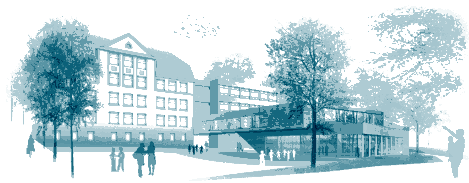 „Schule am See“Wilhelmstraße 35, 58300 WetterTel.: 02335 / 97088-0Fax: 02335 / 97088-20	E-Mail: info@sekundarschule-wetter.deSchulpraktikumvom                     bis zum  Name: 	Vorname:	Klasse:	9Betrieb:	Name des Unternehmens /Briefkopf/ FirmenstempelBetreuer im Betrieb:	Betreuungslehrer:		Fragebogen zum PraktikumBeantworte die Fragen bzw. Aufgaben bitte in ganzen Sätzen.1. Beschreibe, welche Erwartungen, die du vor dem Praktikum hattest, erfüllt wurden bzw. nicht erfüllt wurden.2. Beschreibe, welchen Einblick du in deinen Beruf gewinnen konntest.3. Worüber hättest du im Praktikum gerne mehr erfahren?4. Wie ist dir die Umstellung von Schule auf das Praktikum gelungen (Arbeitszeiten, Tätigkeiten)?5. Wie wurdest du im Praktikum beschäftigt? 6. Wie sinnvoll waren deine Tätigkeiten?7. Welche (Schul-) Wissenslücken sind dir während des Praktikums bewusst geworden? 8. In wie weit kann dich die Schule (Lehrer, BOB) bei deinem nächsten Praktikum besser vorbereiten?9. Beschreibe, ob deine Erfahrungen aus dem Praktikum dir gezeigt, welches Berufsfeld für dich infrage kommt. Was wäre eine Alternative?10. Was würdest du vor und während deines nächsten Praktikums ändern bzw. beibehalten?11. Beurteile die Betreuung durch deine*n Lehrer*in.12.  Wie zufrieden bist du insgesamt mit deinem Praktikum?PRAKTIKUMS-KALENDERTrage hier Termine, Planungen und wichtige Ereignisse für deine Praktikumszeit ein.Fachausdruck: Erklärung: Name:zu erreichende Punktezu erreichende Punktezu erreichende Punkteerreichte Punkteerreichte Punkte1. DeckblattVollständigkeitRichtigkeit der Angaben5552. InhaltsverzeichnisVollständigkeitRichtigkeit5553. Beschreibung des Betriebsinformativdie Arbeitsaufträge des Info-Blattes werden erfüllt0004. Beschreibung des Berufesinformativdie Arbeitsaufträge des Info-Blattes werden erfüllt1515155. ArbeitsplatzbeschreibungGenauigkeit – Ausführlichkeit – Fotos mit Beschriftung 0006. Fachwortschatz5557. Tätigkeitsbericht – ausführlichGenauigkeitdie Arbeitsaufträge des Info-Blattes werden erfüllt – die Fragen beantwortet0008. Fragebogen1515159. Reflexion – AbschlussberichtVergleich zwischen ursprünglichen Erwartungen und tatsächlichem Verlauf des Praktikums wurde hergestelltpersönliche Erfahrungen wurden genanntdie Arbeitsaufträge des Infoblattes werden erfüllt00010. Formale AspekteEinhaltung der Vorgaben (Rand, Schriftgröße, Schriftart, Nummerierung der Seiten, Reihenfolge ...)515Sauberkeit215Anschaulichkeit des Gesamtberichts315Vollständigkeit des Gesamtberichts, Gesamteindruck515Rechtschreibung, Zeichensetzung, Grammatik, Satzbau, Stil, Ausdruck 015Gesamtergebnis        60        60        60Zensur:Zensur:Zensur:Zensur:Zensur:Zensur:Name:zu erreichende Punktezu erreichende Punktezu erreichende Punkteerreichte Punkteerreichte Punkte1. DeckblattVollständigkeitRichtigkeit der Angaben0002. InhaltsverzeichnisVollständigkeitRichtigkeit0003. Beschreibung des Betriebsinformativdie Arbeitsaufträge des Info-Blattes werden erfüllt1010104. Beschreibung des Berufesinformativdie Arbeitsaufträge des Info-Blattes werden erfüllt0005. ArbeitsplatzbeschreibungGenauigkeit – Ausführlichkeit – Fotos mit Beschriftung 1010106. Fachwortschatz0007. Tätigkeitsbericht – ausführlichGenauigkeitdie Arbeitsaufträge des Info-Blattes werden erfüllt – die Fragen beantwortet2020208. Fragebogen0009. Reflexion – AbschlussberichtVergleich zwischen ursprünglichen Erwartungen und tatsächlichem Verlauf des Praktikums wurde hergestelltpersönliche Erfahrungen wurden genanntdie Arbeitsaufträge des Infoblattes werden erfüllt20202010. Formale AspekteEinhaltung der Vorgaben (Rand, Schriftgröße, Schriftart, Nummerierung der Seiten, Reihenfolge ...)020Sauberkeit320Anschaulichkeit des Gesamtberichts420Vollständigkeit des Gesamtberichts, Gesamteindruck420Rechtschreibung, Zeichensetzung, Grammatik, Satzbau, Stil, Ausdruck 920Gesamtergebnis        80        80        80Zensur:Zensur:Zensur:Zensur:Zensur:Zensur:DatumTagArbeitszeitEreignisMoDiMiDoFrSaSoMoDiMiDoFrSaSoMoDiMiDoFrSaSo